Górnośląskie Centrum Edukacyjneim. Marii Skłodowskiej-Curie w GliwicachSzkoła Branżowa II stopnia nr 1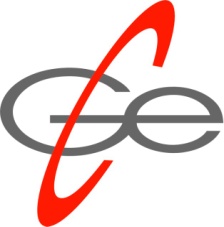 Praca kontrolna z przedmiotu:Temat pracy:Imię i nazwisko słuchacza:	Oddział:	Nauczyciel prowadzący:	Ocena: 	Data oddania pracy: 	Podpis słuchacza: 	(wypełnić pismem drukowanym)Rok szkolny ……………………